Beitrittserklärung/Aufnahmeantrag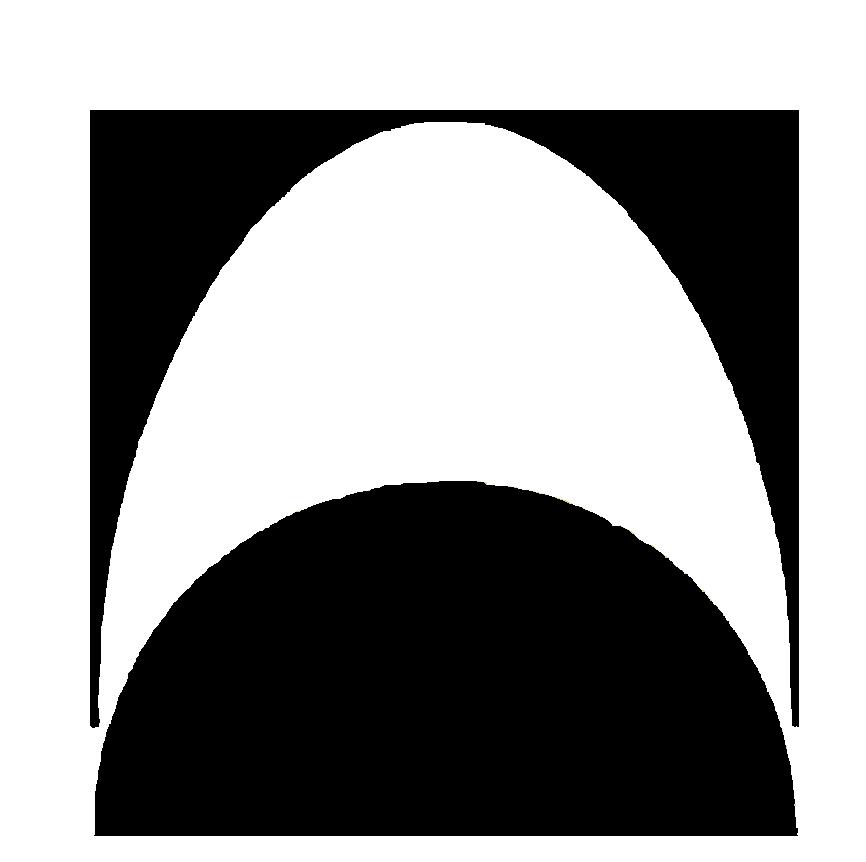 An den VereinDie Brücke e.V.Pointgasse 592318 Neumarkt i.d.OPf.Persönliche Angaben:Ich zahle während meiner Mitgliedschaft jährlich einen Betrag in Höhe von________________________€ (Mindestbeitrag: 6,00 €).Der Austritt aus dem Verein ist schriftlich zu erklären und nur zum Ende des Geschäftsjahres, d.h. zum 31.12. des Jahres, möglich. Bereits entrichtete Beiträge werden nicht rückerstattet.		_____________________________ Ort / Datum	Unterschrift MitgliedErteilung des SEPA-LastschriftmandatsGläubiger-Identifikationsnummer des Vereins: DE36 7605 2080 0000 0025 19Mandatsreferenz:                        (wird vom Verein Brücke e.V. vergeben)Ich ermächtige „Die Brücke e.V. Neumarkt“, den Jahresbeitrag von meinem Konto mittels Lastschrift einzuziehen. Zugleich weise ich mein Kreditinstitut an, die vom Verein aus meinem Konto gezogenen Lastschriften einzulösen. Der Mitgliedsbeitrag wird als Jahresbeitrag am 31.07. jeden Jahres fällig.Hinweis: Ich kann innerhalb von acht Wochen, beginnend mit dem Belastungsdatum, die Erstattung des belasteten Beitrages verlangen. Es gelten dabei die mit meinem Kreditinstitut vereinbarten Bedingungen.Kreditinstitut: 	 	BIC:IBAN: 	Kontoinhaber: 	Ort / Datum	Unterschrift KontoinhaberDatenschutzbestimmungen:Ich willige ein, dass der oben genannte Verein als verantwortliche Stelle, die in der Beitrittserklärung erhobenen personenbezogenen Daten wie Namen, Adresse, Geburtsdatum, Telefon, E-Mail, Telefonnummer und Bankverbindung ausschließlich zum Zwecke der Mitgliederverwaltung, des Beitragseinzuges und der Übermittlung von Vereinsinformationen durch den Verein verarbeitet und nutzt. Bei der Beendigung der Mitgliedschaft werden die personenbezogenen Daten gelöscht, soweit sie nicht entsprechend der gesetzlichen Vorgaben aufbewahrt werden müssen. Jedes Mitglied hat im Rahmen der Vorgaben des Bundesdatenschutzgesetzes/Datenschutzgrundverordnung das Recht auf Auskunft über die personenbezogenen Daten, die zu seiner Person bei der verantwortlichen Stelle gespeichert sind. Außerdem hat das Mitglied, im Falle von fehlerhaften Daten, ein Korrektur- und Beschwerderecht. Bei Beschwerden ist für unseren Verein das Bayerisch Landesamt für Datenschutzaufsicht (BayLDA, www.lda.bayern.de) zuständig.Ort / Datum	Unterschrift MitgliedIch möchte dem Verein „Die Brücke e.V.“ Neumarkt i.d.OPf. ab …………………………… als Mitglied beitreten.Name, Vorname:Straße, Hausnummer:PLZ, Ort:Geburtsdatum:Telefon:E-Mail: